Kritériá pre výberové konanie Erasmus+ uchádzačov zahraničnej praxeProspech za I. polrok, II. polrok príslušného školského roka: (do 1,5 – 20 bodov, do 2,00 – 10 bodov, do 3,00 – 5 bodov, viac ako 3,00 – 0 bodov)Ospravedlnená absencia za I. polrok, II. polrok príslušného školského roka 0 – 30 hodín  20 bodov, 31 – 60 hodín   15 bodov, 61 – 80 hodín  10 bodov, viac ako 80 hodín   0 bodovNeospravedlnená absencia za I. polrok, II. polrok príslušného školského roka – 0 – 5 hodín    -5 bodov, 6 – 15 hodín   -10 bodov, 16 – 30 hodín  -20 bodov (body sa odpočítavajú)Zapájanie do súťaží, projektov a mimoškolské aktivity – za každú aktivitu 10 bodovPokiaľ má žiak v rámci I.  alebo II. polroka viac ako 30 neospravedlnených hodín, zníženú známku zo správania, nemôže sa zúčastniť zahraničnej praxe.Po zosumarizovaní všetkých prihlášok a získaní potrebných údajov od triednych učiteľov budú prihláseným žiakom pridelené body podľa výberových kritérií.O výsledkoch výberového konania budú žiaci informovaní na web stránke školy – záložka     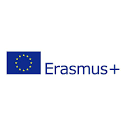 